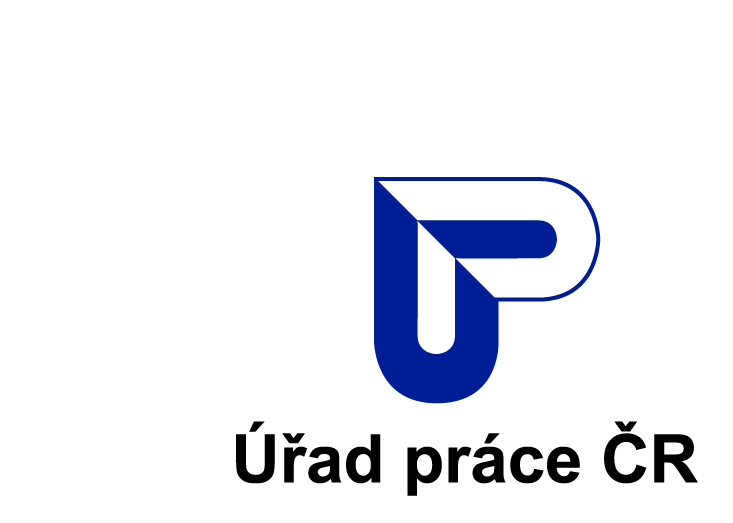 S M L O U V Ao organizování veřejné službyč. MSU-VS-2/2022uzavřená meziČeskou republikou - Úřadem práce České republikyzastupující osoba:		Ing. Ivo Bartl, ředitel Kontaktního pracoviště Šumperksídlo:				Dobrovského 1278/25, 170 00 Praha 7IČO:				72496991adresa pro doručování: 	M. R. Štefánika 1059/20, Šumperk, 787 01  Šumperk 1ID Datové schránky:		fjkzpyy(dále jen „Úřad práce“) na straně jednéaArmáda spásy v České republice, z.s.  (obchodní jméno)zastupující osoba:		Bc. Alena Krejčísídlo:				Petržílkova 2565/23, Stodůlky, 158 00  Praha 58IČO:				40613411ID Datové schránky:		iacap5u(dále jen „organizátor“) na straně druhé.Článek IPředmět a účel smlouvyTato smlouva se uzavírá podle ustanovení § 18a a ustanovení § 61 zákona č. 111/2006 Sb., o pomoci v hmotné nouzi, ve znění pozdějších předpisů (dále jen „zákon o pomoci v hmotné nouzi“), jejím předmětem je organizování veřejné služby spočívající ve vytvoření pozic vhodných pro výkon veřejné služby osobami v hmotné nouzi, a to v rozsahu a za podmínek uvedených v této smlouvě.Účelem smlouvy je v souladu se zněním ustanovení § 18a zákona o pomoci v hmotné nouzi organizování veřejné služby, kterou se rozumí pomoc obcím nebo dalším subjektům zejména
v oblastech zlepšování životního prostředí, udržování čistoty ulic a jiných veřejných prostranství, pomoci v oblasti kulturního a sportovního rozvoje a sociální péče.Veřejná služba je vykonávána osobami v hmotné nouzi na základě písemné smlouvy o výkonu veřejné služby uzavřené s Úřadem práce. Za výkon veřejné služby nenáleží odměna.Článek IIZávazky organizátoraOrganizátor se zavazuje vytvořit níže uvedené pozice pro výkon veřejné služby na dobu od  24.01.2022 do 31.12.2023:*maximální počet vykonavatelů VS v jednom okamžiku na uvedené činnostiOrganizátor se zavazuje spolupracovat s Úřadem práce a umožňovat osobám, které se nacházejí v hmotné nouzi (dále jen „vykonavatel VS“), vykonávat veřejnou službu.Organizátor se zavazuje v rámci veřejné služby zajišťovat vykonavateli VS, který si řádně plní úkoly zadané organizátorem, výkon veřejné služby alespoň v rozsahu 20 hodin měsíčně.  Pokud takový vykonavatel VS sdělí organizátorovi zájem na zvýšení rozsahu výkonu veřejné služby na 30 hodin měsíčně, organizátor se zavazuje v tomto rozsahu výkon veřejné služby zajistit. Organizátor má právo pro překážky spočívající v uzavření místa výkonu veřejné služby nebo omezení činnosti v místě výkonu veřejné služby z důvodu epidemiologické situace nebo živelní pohromy výkon veřejné služby přerušit; v takovém případě je organizátor povinen o důvodu
a předpokládané době přerušení výkonu veřejné služby písemně informovat Úřad práce, a to nejpozději do 5 pracovních dnů ode dne, kdy se o nutnosti přerušení výkonu veřejné služby dozvěděl.Organizátor se zavazuje při sjednání rozsahu výkonu veřejné služby, doby odpočinku, podmínek pro zajištění bezpečnosti a ochrany zdraví při výkonu veřejné služby dodržovat pracovněprávní předpisy. Při výkonu veřejné služby osobou mladší 18 let dodržovat pracovněprávní předpisy upravující pracovní podmínky mladistvých zaměstnanců.Organizátor se zavazuje zajistit proškolení bezpečnosti a ochrany zdraví při výkonu veřejné služby a požární ochrany pro vykonavatele VS.Organizátor se zavazuje zajistit vykonavatelům VS přidělení odpovídajících ochranných
pomůcek a pracovních prostředků. Za uznatelné náklady na ochranné pomůcky a pracovní prostředky jsou považovány také opakovaně vynaložené náklady organizátorem na pořízení roušek, respirátorů (v případě, že nedošlo u vykonavatele VS k využití dávky mimořádné okamžité pomoci na ochranu dýchacích cest) a antigenních testů, zakoupených organizátorem z důvodu zajištění výkonu VS v souladu s mimořádnými a ochrannými opatřeními.Organizátor se zavazuje udělovat závazné pokyny vykonavateli VS při výkonu veřejné služby
a zabezpečovat kontrolu výkonu činnosti.Organizátor se zavazuje předložit Úřadu prácevždy do 10. dne v měsíci formulář „Evidence vykonavatelů veřejné služby (VS) - měsíční“ (příloha smlouvy č. 1), který obsahuje seznam vykonavatelů VS, kteří v předchozím kalendářním měsíci veřejnou službu vykonávali,formulář „Žádost o příspěvek na ochranné pomůcky a pracovní prostředky pro vykonavatele veřejné služby (VS)“ (příloha smlouvy č. 2), jestliže pro něj bude požadovat příspěvek na ochranné pomůcky a pracovní prostředky. Plátce DPH, který může DPH u ochranných pomůcek a pracovních prostředků uplatnit, uvede do žádosti požadovanou výši příspěvku bez DPH.Organizátor se zavazuje potvrdit vykonavateli VS formulář „Evidence docházky vykonavatele veřejné služby (VS)“ (příloha smlouvy č. 3) po uplynutí kalendářního měsíce, ve kterém byla 
VS vykonávána, pokud ho o to vykonavatel VS požádá. V případě, že vykonavatel ukončí výkon VS předčasně, oznámí organizátor Úřadu práce neprodleně, nejpozději však do pěti pracovních dnů skutečnost, že vykonavatel VS přestal docházet v dohodnuté termíny a den, kdy byla veřejná služba vykonavatelem naposledy vykonávána.Organizátor se zavazuje výkon veřejné služby organizovat pouze v období, po které je odpovědnost za škodu na majetku nebo zdraví, kterou osoba vykonávající veřejnou službu způsobí nebo která jí bude způsobena, kryta pojištěním.Článek IIIZávazky Úřadu práceÚřad práce se zavazuje poskytovat organizátorovi potřebnou součinnost odpovídající povinnostem stanoveným touto smlouvou a veškeré informace nutné k řádnému průběhu realizace veřejné služby.Přílohy této smlouvy, které jsou zpracovány v tabulkovém procesoru Excel, budou organizátorovi poskytnuty Úřadem práce v tabulkovém procesoru Excel.Úřad práce při nabídce veřejné služby přihlédne k dosaženému vzdělání a profesní praxi klientů.Úřad práce vede ve svém informačním systému evidenci vykonavatelů VS, která obsahuje základní údaje o jednotlivých vykonavatelích VS a o zahájení a ukončení výkonu veřejné služby.Úřad práce poskytne organizátorovi v souladu s Článkem IV této smlouvy příspěvek na ochranné pomůcky a pracovní prostředky na vykonavatele VS, pokud organizátor o tento příspěvek písemně požádá (příloha smlouvy č. 2).Úřad práce se zavazuje osobě uvedené v Článku VI odstavci 1 této smlouvy, která uzavřela pojistnou smlouvu kryjící odpovědnost za škodu na majetku nebo na zdraví podle § 18a odst. 2 zákona o pomoci v hmotné nouzi refundovat náklady na toto pojištění pouze pokud organizátor prokáže, že takové pojištění bylo pro účely výkonu veřejné služby pro osoby vykonávající veřejnou službu u organizátora sjednáno a pojistné bylo uhrazeno. Článek IVVýše, termín poskytnutí a vrácení příspěvku a refundace nákladů na pojištěníÚřad práce poskytne organizátorovi na číslo účtu organizátora 277253983/0300 příspěvek na ochranné pomůcky a pracovní prostředky na nového vykonavatele VS na základě písemné žádosti o příspěvek (příloha smlouvy č. 2) do 30 dnů od jejího předložení. V případě vzniku pochybností o požadované výši příspěvku bude příspěvek vyplacen do 30 dnů po odstranění pochybností mezi smluvními stranami.V případě vzniku pochybností o správnosti údaje k požadované výši příspěvku nebo oprávněnosti nákladové položky uvedené organizátorem v žádosti o příspěvek se smluvní strany dohodly, že Úřad práce neprodleně vyzve organizátora k podání vysvětlení nebo provedení nápravy. Příspěvek bude vyplacen až po odstranění pochybností mezi smluvními stranami. Pokud se Úřadu práce nebude výše požadovaného příspěvku jevit jako odůvodněná, vyhrazuje si Úřad práce poskytnout příspěvek v nižší částce, než je částka požadovaná.V případě, že na vykonavatele VS již byl na základě dříve uzavřených smluv organizátorovi příspěvek poskytnut, bude organizátorovi poskytnut příspěvek na tohoto vykonavatele až do vyčerpání limitu 1000,- Kč v souhrnu za všechna období výkonu VS, a to i na opakovaně vynaložené náklady na ochranné pomůcky a pracovní prostředky, pokud jejich opětovné pořízení bude odůvodnitelné a písemně organizátorem podložené. Organizátor se zavazuje vrátit Úřadu práce vyplacený příspěvek na ochranné pomůcky
a pracovní prostředky nebo jeho část, pokud mu byl poskytnut neprávem nebo ve vyšší částce, než náležel, a to nejpozději do 30 pracovních dnů ode dne, kdy tuto skutečnost zjistil nebo kdy byla organizátorovi Úřadem práce doručena písemná výzva k vrácení příspěvku.Úřad práce bude refundovat náklady na pojištění uvedené v Článku III bod 6. této smlouvy, a to do 30 dnů ode dne předložení písemné žádosti o refundaci nákladů na pojištění související s výkonem veřejné služby (příloha smlouvy č. 4) a dokladu o jeho úhradě. Náklady budou uhrazeny ve výši, která odpovídá výši nákladů na pojištění za dobu sjednanou v Článku II bod 1 této smlouvy. V případě vzniku pochybností bude refundace nákladů na pojištění vyplacena do 30 dnů po odstranění pochybností mezi smluvními stranami. Příslušná částka bude uhrazena na číslo účtu 277253983/0300.Článek VUjednání o vypovězení smlouvyÚřad práce si vyhrazuje právo smlouvu vypovědět v případě, že organizátor opakovaně nebo dlouhodobě nebude plnit závazky uvedené v Článku II této smlouvy. Podmínkou k uplatnění práva smlouvu vypovědět je neúspěšné jednání smluvních stran o přijetí opatření k zajištění řádného a včasného plnění povinností vyplývajících této smlouvy.Smluvní strany mohou smlouvu vypovědět, jestliže vyjdou najevo skutečnosti, které existovaly v době uzavírání smlouvy a nebyly smluvní straně bez jejího zavinění známy, pokud tato smluvní strana prokáže, že by s jejich znalostí tuto smlouvu neuzavřela.Smluvní strany mohou dále smlouvu vypovědět, jestliže se podstatně změní poměry, které byly rozhodující pro stanovení obsahu smlouvy, a plnění této smlouvy nelze na smluvní straně z tohoto důvodu spravedlivě požadovat.Výpovědní doba v případech uvedených v bodě 1., 2. a 3. tohoto článku smlouvy činí jeden měsíc a počíná běžet prvním dnem kalendářního měsíce následujícího po doručení písemné výpovědi druhé smluvní straně. Úřad práce si vyhrazuje právo neposkytnout příspěvek nebo plátci pojištění dle Článku IV této smlouvy, který by organizátorovi nebo plátci pojištění náležel za dobu plynutí výpovědní doby.Článek VIDalší ujednáníÚřad práce se s organizátorem dohodl, že pojistnou smlouvu kryjící odpovědnost za škodu na majetku nebo na zdraví podle § 18a odst. 2 zákona o pomoci v hmotné nouzi, kterou osoby vykonávající veřejnou službu způsobí nebo která jim bude způsobena, uzavře Charita Zábřeh.Obsah této smlouvy lze měnit pouze se souhlasem obou smluvních stran formou písemných vzestupně číslovaných dodatků. Změnu identifikačních údajů, pro vyhotovení dodatku k této smlouvě, je organizátor povinen Úřadu práce oznámit písemně bez zbytečného odkladu. Ostatní změny, týkající se této smlouvy, je organizátor povinen Úřadu práce písemně sdělit vždy tak, aby k uzavření případného dodatku došlo před nabytím jejich účinnosti.V případě zániku některé ze smluvních stran přecházejí práva a povinnosti vyplývající z této smlouvy na její právní nástupce.Smlouva je sepsána ve dvou vyhotoveních, z nichž jedno vyhotovení obdrží Úřad práce a jedno vyhotovení organizátor. Smluvní strany prohlašují, že s obsahem této smlouvy bez výhrad souhlasí, smlouva byla uzavřena po vzájemném projednání a že byly seznámeny s veškerými právy a povinnostmi, které pro ně z této smlouvy vyplývají. Smlouva nabývá platnosti a účinnosti dnem jejího podpisu oběma smluvními stranami.V Šumperku  dne  ………………Za Úřad práce vyřizuje:	Ing. Jitka KrejčíTelefon:		950 164 373e-mail:		jitka.krejci@uradprace.czPříloha č. 1:	Formulář: „Evidence vykonavatelů veřejné služby (VS) - měsíční“Příloha č. 2:	Formulář: „Žádost o příspěvek na ochranné pomůcky a pracovní prostředky pro vykonavatele veřejné služby (VS)“Příloha č. 3:	Formulář: „Evidence docházky vykonavatele veřejné služby (VS)“Příloha č. 4:	Formulář: „Žádost o refundaci nákladů na pojištění souvisejících s organizací veřejné služby“Přílohy smlouvy jsou zveřejněny na http://portal.mpsv.cz/sz/zamest/kestazeniČinnostVýkon VS od-doMaximální počet pozic pro výkon veřejné služby*Činnosti  při zajištění udržování čistoty ulic a jiných veřejných prostranství24.01.2022-31.12.202310....................................................................................................................................Bc. Alena KrejčíIng. Ivo Bartlředitel Kontaktního pracoviště Šumperk